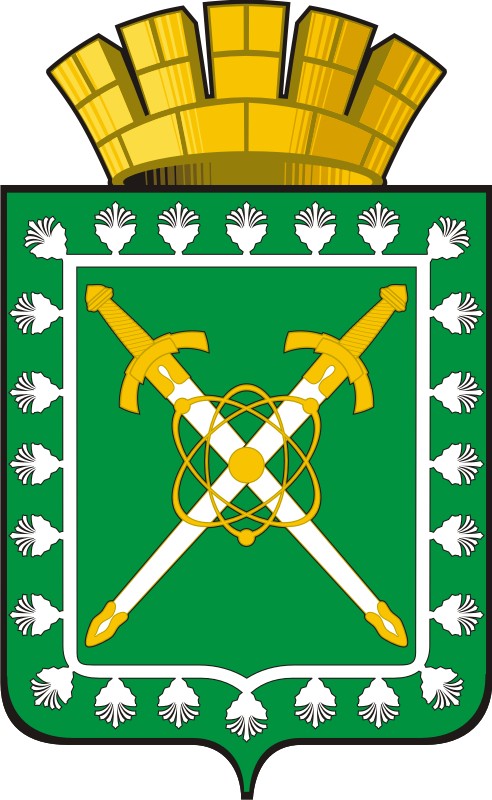 АДМИНИСТРАЦИЯ ГОРОДСКОГО ОКРУГА «ГОРОД ЛЕСНОЙ»П О С Т А Н О В Л Е Н И Е02.02.2017	№ 134г. ЛеснойО внесении изменений в постановление администрации городского округа «Город Лесной» от 17.01.2017 № 46 «Об утверждении Перечня закрепленных территорий городского округа «Город Лесной» 
за муниципальными общеобразовательными учреждениями»В соответствии со статьей 9 Федерального закона от 29 декабря 2012 года № 273-ФЗ «Об образовании в Российской Федерации» ПОСТАНОВЛЯЮ:Внести изменения в Перечень закрепленных территорий городского округа «Город Лесной» за муниципальными общеобразовательными учреждениями городского округа «Город Лесной», утвержденный постановлением администрации городского округа «Город Лесной» от 17.01.2017 № 46 «Об утверждении Перечня закрепленных территорий городского округа «Город Лесной» за муниципальными общеобразовательными учреждениями» (с изменениями от 23.01.2017 № 65), изложив строку 7 в новой редакции (приложение).Опубликовать постановление на официальном сайте администрации городского округа «Город Лесной», официальном сайте муниципального казенного учреждения «Управление образования администрации городского округа «Город Лесной», в печатном средстве массовой информации «Вестник - официальный».Контроль исполнения постановления возложить на заместителя главы администрации городского округа «Город Лесной» по вопросам образования, культуры и спорта С.А. Ряскова.Первый заместитель главы администрациигородского округа «Город Лесной» 	Ю.В. ИвановПриложение кпостановлению администрации городского округа 
«Город Лесной»от 02.02.2017 № 134Перечень закрепленных территорий городского округа «Город Лесной» за муниципальными общеобразовательными учреждениями 
городского округа «Город Лесной»С О Г Л А С О В А Н И Епроекта постановления администрации городского округа «Город Лесной»Заголовок постановления: О внесении изменений в постановление администрации городского округа «Город Лесной» от 17.01.2017 № 46 «Об утверждении Перечня закрепленных территорий городского округа «Город Лесной» за муниципальными общеобразовательными учреждениями»Постановление (распоряжение) разослать: в дело, МКУ УО – 2 экз., Ряскову С.А., ИАО, КЭРТиУ, Вестник.Исполнитель: (фамилия, имя, отчество, должность, место работы, контактный телефон) 
Иванов И.А., заместитель начальника МКУ «Управление образования», р.т. 69209Передано в контрольно-организационный отдел: _____________________________________________________№Образовательное учреждениеПеречень населенных пунктов, улиц и домов1237.Муниципальное бюджетное общеобразовательное учреждение «Средняя общеобразовательная школа № 74»ул. Первомайская, включая все жилые домаул. Тельмана, включая все жилые домаул. Карла-Либкнехта, включая все жилые домаул. Щорса, включая все жилые домаул. Островского, включая все жилые домаул. Пионерская, включая все жилые домаул. Розы Люксембург, включая все жилые домаул. Профсоюзная, включая все жилые домаул. Вайнера, включая все жилые домаул. Павлика Морозова, включая все жилые домаСеверный проезд, включая все жилые домаул. Луговая, включая все жилые домаул. Строителей, включая все жилые домаул. Сиротина, 2, 4, 8, 6, 9, 10, 11, 12, 13, 14, 16, 18, 20ул. Энгельса 6, 6а, 8Технический проезд, включая все домаПромышленный проезд, включая все домаПромышленная зона, 1ДолжностьИнициалы и фамилия Инициалы и фамилия Инициалы и фамилия Сроки и результаты согласованияСроки и результаты согласованияСроки и результаты согласованияСроки и результаты согласованияСроки и результаты согласованияСроки и результаты согласованияДолжностьИнициалы и фамилия Инициалы и фамилия Инициалы и фамилия Дата поступления на согласованиеДата поступления на согласованиеДата согласованияДата согласованияЗамечания и подписьЗамечания и подписьГлава городского округа «Город Лесной»В.В. ГришинВ.В. ГришинВ.В. ГришинЗаместитель главы администрации городского округа «Город Лесной» по правовым и организационным вопросамВ.В. РусаковВ.В. РусаковВ.В. РусаковЗаместитель главы администрации по вопросам образования, культуры и спортаС.А. РясковС.А. РясковС.А. РясковПредседатель комитета экономического развития, торговли и услугЮ.В. ТолшинЮ.В. ТолшинЮ.В. ТолшинНачальник управления правового и кадрового обеспечения  Е.Б. БушуеваЕ.Б. БушуеваЕ.Б. БушуеваНачальник МКУ «Управление образования»О.В. ПищаеваО.В. ПищаеваО.В. ПищаеваГлавный специалист контрольно-организационного отделаН.С. УфимцеваН.С. УфимцеваН.С. УфимцеваВид правого актаДля служебного пользования     ⁯Для служебного пользования     ⁯Для служебного пользования     ⁯Нормативный правовой акт, подлежащий опубликованию      ⁯Нормативный правовой акт, подлежащий опубликованию      ⁯Правовой акт          ⁯Правовой акт          ⁯Правовой акт, подлежащий опубликованию             ⁯Правовой акт, подлежащий опубликованию             ⁯Антикоррупционная экспертизаАнтикоррупционная экспертизаАнтикоррупционная экспертизаАнтикоррупционная экспертизаПрисутствует              ⁯Присутствует              ⁯Присутствует              ⁯Отсутствует                 ⁯Отсутствует                 ⁯Отсутствует                 ⁯Независимая антикоррупционная экспертизаНезависимая антикоррупционная экспертизаДата начала приёма заключенийДата начала приёма заключенийДата начала приёма заключенийДата окончания приёма заключенийДата окончания приёма заключенийДата окончания приёма заключенийДата окончания приёма заключенийНаличие  / отсутствие             заключенийНезависимая экспертиза регламента осуществления муниципального контроляНезависимая экспертиза регламента осуществления муниципального контроляДата начала экспертизыДата начала экспертизыДата начала экспертизыДата окончания экспертизыДата окончания экспертизыДата окончания экспертизыДата окончания экспертизыНаличие  / отсутствие           заключенийПодлежит оценке регулирующего воздействияПодлежит оценке регулирующего воздействияПодлежит оценке регулирующего воздействияДа  ⁯Нет    ⁯Подпись специалиста КЭРТиУ(с проставлением даты)Подпись специалиста КЭРТиУ(с проставлением даты)Подпись специалиста КЭРТиУ(с проставлением даты)Подпись специалиста КЭРТиУ(с проставлением даты)Подпись специалиста КЭРТиУ(с проставлением даты)